Weitere Aufgaben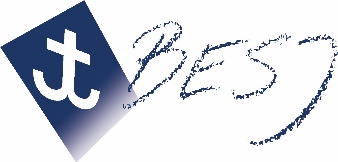 Semesterprogramm – Hollywood (mit Projekt)Semesterprogramm – Hollywood (mit Projekt)Erstellt von: Semesterprogramm – Hollywood (mit Projekt)Semesterprogramm – Hollywood (mit Projekt)Planungszeitraum:Anzahl / Alter TNTotal: ……	davon Girls: ……		Boys: ……Total: ……	davon Girls: ……		Boys: ……Total: ……	davon Girls: ……		Boys: ……Zusammensetzung der Gruppe (Gemeindebezug, soziale Schichten etc.)Ziel für die TNZiel für die TNProjekt: Teenies werden selbst aktiviert, bilden einen Zusammenhalt und laden für ihren Film Kollegen ein.Projekt: Teenies werden selbst aktiviert, bilden einen Zusammenhalt und laden für ihren Film Kollegen ein.Projekt: Teenies werden selbst aktiviert, bilden einen Zusammenhalt und laden für ihren Film Kollegen ein.Projekt: Teenies werden selbst aktiviert, bilden einen Zusammenhalt und laden für ihren Film Kollegen ein.Projekt: Teenies werden selbst aktiviert, bilden einen Zusammenhalt und laden für ihren Film Kollegen ein.Projekt: Teenies werden selbst aktiviert, bilden einen Zusammenhalt und laden für ihren Film Kollegen ein.Projekt: Teenies werden selbst aktiviert, bilden einen Zusammenhalt und laden für ihren Film Kollegen ein.Geistliches Konzept (GK)Geistliches Konzept (GK)Geistliches Konzept (GK)Geistliches Konzept (GK)Geistliches Konzept (GK)ProgrammProgrammProgrammBesonderesDatumBibelstelleThema/Inhalt/evtl. HauptaussageThema/Inhalt/evtl. HauptaussageWerAktivitätAktivitätWerAbw Leiter, Infos1.Sam 16,1-13Als Aussenseiter nominiertDavid wird als Jüngster der Familie zum Nachfolger von König Saul gesalbt. Gott schaut das Herz an und nicht das Äussere.Als Aussenseiter nominiertDavid wird als Jüngster der Familie zum Nachfolger von König Saul gesalbt. Gott schaut das Herz an und nicht das Äussere.Welcome to HollywoodDie neuen Teenies, welche von der Jungschi in die Teeniegruppe hochkommen werden mit einem Mutlauf von den Teenies willkommen geheissen.Welcome to HollywoodDie neuen Teenies, welche von der Jungschi in die Teeniegruppe hochkommen werden mit einem Mutlauf von den Teenies willkommen geheissen.Blinden-Parcours mit abschl. Fahr auf einer Seilbahn (mit verbundenen Augen) – TN gut beobachten.Jes 53,5Lk 23,13-15Mt 27,24Joh 14,6-9Joh 3,16-18Film: The Passion ChristiMit dem Postenlauf (gestalteter Raum) zum Film werden die Teenies herausgefordert, sich über ihr Glaubensleben und die Beziehung zu Jesus Gedanken zu machen.Film: The Passion ChristiMit dem Postenlauf (gestalteter Raum) zum Film werden die Teenies herausgefordert, sich über ihr Glaubensleben und die Beziehung zu Jesus Gedanken zu machen.Fun-Park (Disneyland)Verschiedene Räume gestalten zu Filmen: The Passion Christi (Entscheidungspostenlauf rund um das Kreuz Jesu), Geisterbahn (Ekelparcours), Indiana Jones (Escape-Room), Popcornmaschine und Schleckzeug (wie im Disneyland)Fun-Park (Disneyland)Verschiedene Räume gestalten zu Filmen: The Passion Christi (Entscheidungspostenlauf rund um das Kreuz Jesu), Geisterbahn (Ekelparcours), Indiana Jones (Escape-Room), Popcornmaschine und Schleckzeug (wie im Disneyland)Popcornmaschine vom BESJ-Shop mietenBüchertipp: „Der geheimnisvolle Raum 1+2“ (Escape Games)Josua 7Täter gesuchtAchan hat sich bei der Eroberung Jerichos heimlich bereichert. Die strafenden Konsequenzen mussten das ganze Volk tragen und so ging die Suche nach dem Übeltäter los.Täter gesuchtAchan hat sich bei der Eroberung Jerichos heimlich bereichert. Die strafenden Konsequenzen mussten das ganze Volk tragen und so ging die Suche nach dem Übeltäter los.Starsky & HudgesDetektivlauf (Postenlauf): Durch Hinweise müssen die Teenies einen Fall lösen. Jeder Posten beschreibt einen neuen Ort, an dem sich der nächste Hinweis befindet. Starsky & HudgesDetektivlauf (Postenlauf): Durch Hinweise müssen die Teenies einen Fall lösen. Jeder Posten beschreibt einen neuen Ort, an dem sich der nächste Hinweis befindet. Kann für drinnen oder draussen vorbereitet werdenGeistliches Konzept (GK)Geistliches Konzept (GK)Geistliches Konzept (GK)Geistliches Konzept (GK)Geistliches Konzept (GK)ProgrammProgrammProgrammBesonderesDatumBibelstelleThema/Inhalt/evtl. HauptaussageThema/Inhalt/evtl. HauptaussageWerAktivität - ProjektAktivität - ProjektWerAbw. Leiter, Infos 1. Mose 12,1-4Gott schreibt GeschichteGott begegnet Abram und verspricht, mit ihm Geschichte zu schreiben, weit über sein eigenes Leben hinaus. Glaubst du, dass Gott auch für dich eine Geschichte bereit hat?Gott schreibt GeschichteGott begegnet Abram und verspricht, mit ihm Geschichte zu schreiben, weit über sein eigenes Leben hinaus. Glaubst du, dass Gott auch für dich eine Geschichte bereit hat?Hollywood: Story’s schreibenAufgeteilt in ca. 5-7er-Gruppen schreiben die Teenies pro Gruppe eine Story (Action, Krimi, Fantasie, …), welche sie anschl. an zwei TC-Abenden verfilmen. Dabei machen die Teenies sich auch Gedanken zu den Filmszenen.Hollywood: Story’s schreibenAufgeteilt in ca. 5-7er-Gruppen schreiben die Teenies pro Gruppe eine Story (Action, Krimi, Fantasie, …), welche sie anschl. an zwei TC-Abenden verfilmen. Dabei machen die Teenies sich auch Gedanken zu den Filmszenen.Team muss Requisiten organisieren und Lokalitäten abklären.Kurzfilm ca. 10 Min.Möglichst genau filmen, damit weniger geschnitten werden mussApg 16Vorstellung von Gottes PlanPaulus hat einen Auftrag und eine Vision (Vorstellung) für sein Leben. Trotzdem läuft nicht immer alles so, wie er es sich vorgestellt hat.Vorstellung von Gottes PlanPaulus hat einen Auftrag und eine Vision (Vorstellung) für sein Leben. Trotzdem läuft nicht immer alles so, wie er es sich vorgestellt hat.FilmenDie Gruppen filmen jede für sich ihre Story als Kurzfilm. Evtl. muss dafür auch ein Nachmittag statt Abend (Tageslicht, Zeit) eingesetzt werden.FilmenDie Gruppen filmen jede für sich ihre Story als Kurzfilm. Evtl. muss dafür auch ein Nachmittag statt Abend (Tageslicht, Zeit) eingesetzt werden.Spezialeffekte mit Teenies oder als Leiter überlegen / planen.Evtl. Zusammenarbeit mit Filmteam der Gemeinde.Lk 8,22-25Umgang mit HerausforderungenIn einem Projekt kommt es zu Durchhängern und Herausforde-rungen. Auch die Jünger waren auf einmal mit einem Sturm konfrontiert. Jesus macht klar, auf was es dabei ankommt.Umgang mit HerausforderungenIn einem Projekt kommt es zu Durchhängern und Herausforde-rungen. Auch die Jünger waren auf einmal mit einem Sturm konfrontiert. Jesus macht klar, auf was es dabei ankommt.Filmen / SchneidenKurzfilm fertig drehen und evtl. mit Schneiden beginnen.Filmen / SchneidenKurzfilm fertig drehen und evtl. mit Schneiden beginnen.Schneiden evtl. mit 1-2 Teenie zusammen an einem Samstag – braucht viel Zeit und oft auch Leiterressourcen!!1.Kor 9,24-27SiegerehrungKurzinput zum Sieg des Lebens und seinen Auswirkungen auf das Leben.SiegerehrungKurzinput zum Sieg des Lebens und seinen Auswirkungen auf das Leben.Oskar-VerleihungOffener Abend, an dem die ganze Gemeinde eingeladen ist. Alle in Gala. Kinos anfragen für Deko und Preise. Kurzfilme schauen und Verleihung der Preise.Oskar-VerleihungOffener Abend, an dem die ganze Gemeinde eingeladen ist. Alle in Gala. Kinos anfragen für Deko und Preise. Kurzfilme schauen und Verleihung der Preise.Vor der Verleihung die Kurzfilme 3 Jury-Mitgliedern verteilen für Bewertung.Toller ElternanlassTerminWerTerminWer Programm-Handzettel / Flyer für TN gestalten Programm-Handzettel / Flyer an TN verteilen Programm auf Homepage aufschalten Info für Gemeindebrief / Gemeinde-Homepage